Техника и техническое творчествоВыберите из предложенных вариантов правильные ответы.1.Изучая технологию в школе, вы осваиваете:А. методы решения физических задач;Б. анализ химических процессов;В. анализ биологических явлений;Г. методы конструирования и создания изделий.Ответ: 2. Расположите в хронологическом порядке научно-технологические достижения человечества: А. использование атомной энергии;Б. создание токарных станков;В. создание космических кораблей;Г. создание электродвигателя;Д. создание лазеров.3. Неразъемными соединениями деталей являются:А. прессовые;Б. заклепочные;В. соединения с помощью склеивания; Г. резьбовые.Ответ:4. Диаметр ведущего шкива ременной передачи равен 200мм, а ведомого – 100 мм. Передаточное отношение равно:А. 0,5;Б. 1;В. 1,5;Г. 2.Ответ: 5. Установите соответствие между видами передач и их изображениямиА. цилиндрическая передача,Б. коническая передача;В. винтовая передача;Г. червячная передача.Ответ: 6. Листовыми являются древесные материалы:А. ДСП;Б. ДВП;В. фанера;Г. широкая обрезная доска.Ответ: 7. Установите соответствие применению пород древесины.Ответ: 8. Свойство материала восстанавливать первоначальную форму после устранения внешних сил называется:А. прочностью;Б. упругостью;В. вязкостью;Г. твердостью.Ответ: 9. Углеродистая инструментальная сталь имеет обозначение:А. сталь 45;Б. У10А;В. Р6М5;Г. Ст3.Ответ: 10. Нагрев закаленной стали до температуры ниже 6500 С, выдержка при этой температуре и последующее охлаждение на воздухе с целью снятия внутренних напряжений и хрупкости – это …Ответ: 11. В какой последовательности производится подготовка стамески к работе.А. заточка, доводка, правка;Б. правка, заточка, доводка;В. заточка, правка, доводка;Г. в любой последовательности.Ответ: 12. Необходимо нарезать резьбу на стержне. Диаметр стержня должен быть: А. больше диаметра нарезаемой резьбы на 0,1 мм;Б. меньше диаметра нарезаемой резьбы на 0,1 мм;В. больше диаметра нарезаемой резьбы на величину шага резьбы;Г. меньше диаметра нарезаемой резьбы на величину шага резьбы.Ответ: 13. Какие правила безопасности при работе на токарном станке необходимо выполнить в начале работы?А. снять защитные очки;Б. закрепить резец и заготовку;В. установить рукоятки управления станком в нейтральное положение;Г. включить станок и проверить его работу на холостом ходу;Д. убрать защитный экран.Ответ: 14. Для получения конической поверхности на токарном станке резец необходимо перемещать: А. параллельно заготовке; Б. перпендикулярно оси заготовки;В. под углом к оси заготовки;Г. по криволинейной траектории.Ответ:15. В отверстии резьбу нарезают:А. метчиком;Б. плашкой;В. протяжкой;Г. воротком.Ответ:16. Угол между передней и задней поверхностью у столярной стамески называется:А. передним;Б. задним;В. заострения;Г. резания.Ответ: 17. Преобразование электромагнитных волн в электрические колебания в радиоустройствах осуществляется с помощью:А. усилителя;Б. генератора;В. выпрямителя;Г. антенны.Ответ: 18. В квартире установлен счетчик электрической энергии, в паспортных данных которого указано: 220 В, 10 А. Можно ли в квартире включить одновременно трехрожковую люстру с лампами мощностью 160 Вт, телевизор мощностью 110 Вт электроутюг мощностью 1100 Вт, микроволновую печь мощностью 1 кВт, электромясорубку мощностью 500 Вт?А. можно;Б. нельзя;В. на короткое время.Ответ: 19. Если в электрической цепи замкнуть ключ К, то показание амперметра: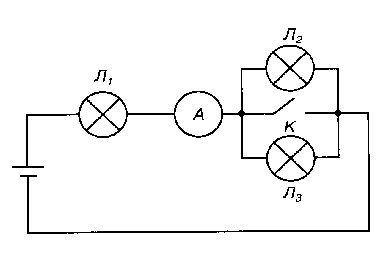 А. уменьшится;Б. увеличится;В. останется без изменений.  Ответ:20. Изобразите справа от рисунка принципиальную схему электрической цепи.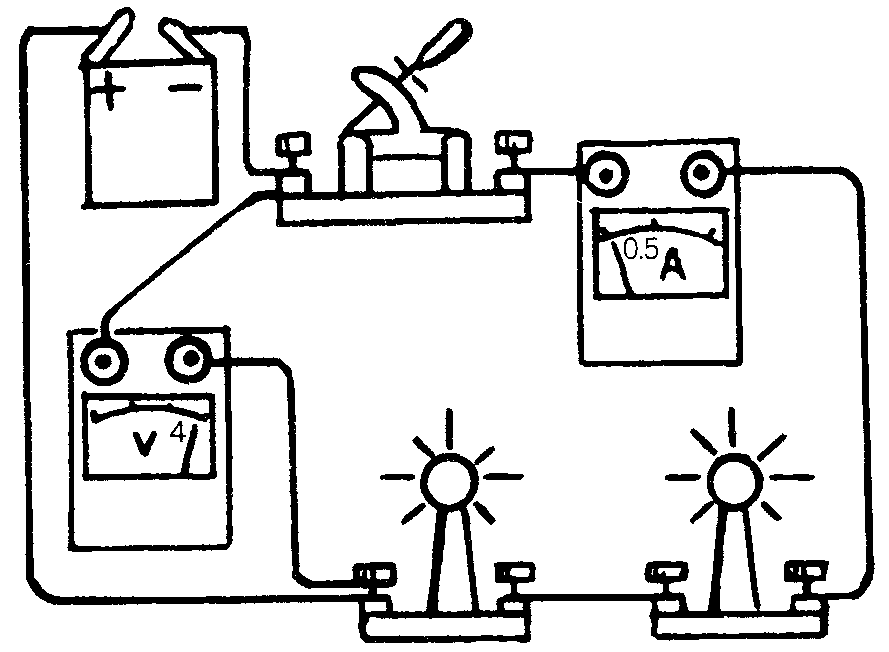 21. Проставьте размеры ( баз числовых значений), необходимые для изготовления детали – тела вращения.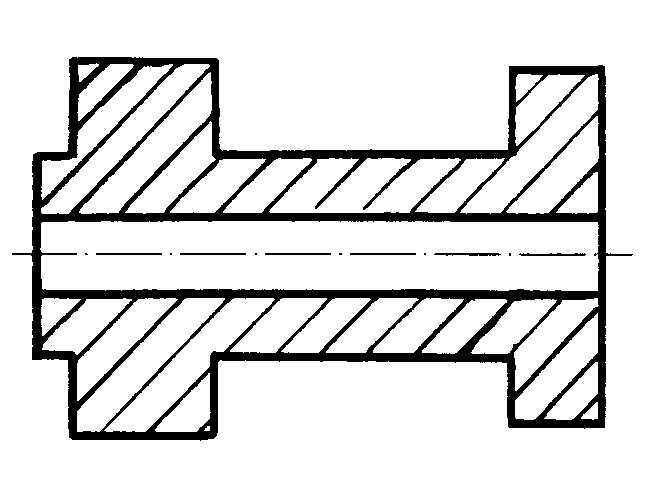 22. Показанной на наглядном изображении модели соответствуют проекции: 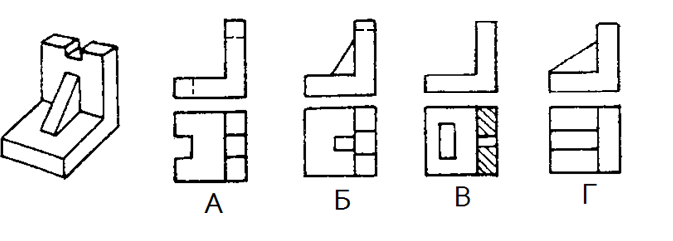 Ответ:23. Справа от рисунка выполните эскиз главного вида, проставьте габаритные размеры: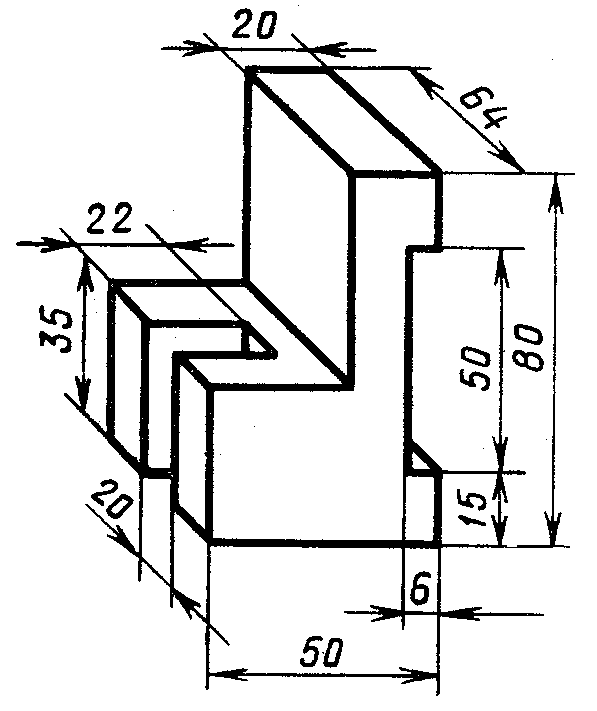 24. Декоративное обобщение естественных форм и предметов, ведущее к упрощению изображаемых элементов, называется:А. декором;Б. стилизацией;В. пропорцией;Г. колоритом.Ответ:25. Рисунки из шпона различных пород древесины набирают в следующем виде декоративно-прикладного творчества:А. маркетри;Б. филиграни;В. росписи по дереву;Г. резьбе.Ответ: 26. Парниковый эффект усиливается из-за выбросов:А. атомных электростанций;Б. тепловых электростанций;В. ветроэлектростанций;Г. гидроэлектростанций.Ответ: 27. Наибольшее количество отходов металла получается при:А. станочной обработке;Б. использовании методов порошковой металлургии;В. обработке давлением;Г. электроискровой обработке.Ответ: 28. В расходы семейного бюджета не входят: А. сдача комнаты в аренду;Б. заработная плата членов семьи;В. плата за обучение;Г. коммунальные услуги.Ответ: 29. На расширение рынка сбыта продукции сказываются такие факторы производства, как:А. улучшение организации производства;Б. улучшение качества продукции;В. повышение уровня автоматизации;Г. уменьшение цены продукции.Ответ: 30. Отпускная цена предприятия включает:А. налог на добавленную стоимость;Б. акцизный налог;В. прибыль предприятия;Г. себестоимость.Ответ: 31. Стоимость необходимого набора продуктов, вещей, услуг, необходимых одному человеку, называется:А. потребность человека; Б. бюджетная корзина;В. потребительская корзина;Г. образ жизниОтвет: 32. К вяжущим материалам не относятся:А. шлак;Б. песок;В. известь;Г. гипс.Ответ: 33. Профессия чертежник относится к сфере деятельности:А. человек – человек;Б. человек –художественный образ;В. человек – знаковая система;Г. человек – техника;Д. человек –природа.Ответ: 34. Рациональный выбор своей профессии в первую очередь определяет:А. общественный прогресс;Б. эффективность общественного производства;В. образ жизни;Г. жизненное самоопределение.Ответ: 35. При выполнении творческого проекта сбор и анализ необходимой информации проходит на:А. организационно-подготовительном этапе;Б. поисково-исследовательском этапе;В. конструкторско-технологическом этапе;Г. заключительном (презентационном) этапе.Ответ:МИНИСТЕРСТВО ОБРАЗОВАНИЯ И НАУКИКРАСНОДАРСКОГО КРАЯГосударственное бюджетное образовательное учреждение  дополнительного образования детей «Центр дополнительного образования для детей». Краснодар, ул. Красная, 76тел.259-84-01 E-mail:cdodd@mail.ru Муниципальный этап всероссийской олимпиады школьников по технологии2012-2013 учебный год 10-11 классы, заданияПредседатель ПМК: Галустов А.Р. 1234А.Производство музыкальных инструментов.1Дуб.Б.Производство бумаги и спичек.2Ель.В.Деревянные детали вагонов3Липа.Г.В резьбе по дереву4Осина.